Chủ đề: [Giải toán 6 sách kết nối tri thức với cuộc sống] tập 2 - Bài tập cuối chương 8 trang 67Dưới đây Đọc tài liệu xin gợi ý trả lời Bài 8.39 trang 67 SGK Toán lớp 6 Tập 2 sách Kết nối tri thức với cuộc sống theo chuẩn chương trình mới của Bộ GD&ĐT:Giải Bài 8.39 trang 67 Toán lớp 6 Tập 2 Kết nối tri thứcCâu hỏi : Xem Hình 8.55 rồi cho biết trong các khẳng định sau, khẳng định nào đúng, khẳng định nào sai?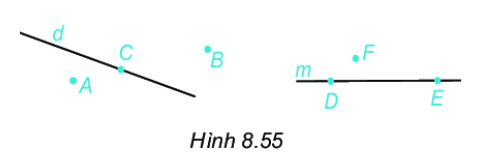 a) Điểm C thuộc đường thẳng d, hai điểm A và B không thuộc đường thẳng d;b) Ba điểm A, B, C không thẳng hàng;c) Điểm F không thuộc đường thẳng m;d) Ba điểm D, E, F không thẳng hàng.Giảia) Vì điểm C nằm trên đường thẳng d, hai điểm A và B không nằm trên đường thẳng d nên kết luận đúng.b) Sử dụng thước thẳng để vào ba điểm A, B, C nhận thấy chúng cùng nằm trên một đường thẳng nên ba điểm A, B, C không thẳng hàng là saic) Khẳng định là đúng vì điểm F không nằm trên đường thẳng m.d) Vì ba điểm D, E, F không cùng nằm trên một đường thẳng nên ba điểm D, E, F không thẳng hàng là khẳng định đúng.-/-Vậy là trên đây Đọc tài liệu đã hướng dẫn các em hoàn thiện phần giải toán 6: Bài 8.39 trang 67 Toán lớp 6 Tập 2 Kết nối tri thức. Chúc các em học tốt.